CLIL LESSON TEMPLATE* LOTS & HOTS: see Bloom’s Taxonomy Adapted from:  Hernández González, J. & Julian-de-Vega, C.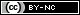 Discipline:Discipline:Undergraduate or postgraduate:Year of study:Year of study:Topic of session:Topic of session:Resources & materials:Resources & materials:Resources & materials:ContentContentContentContentContentLearning objectivesContent objectives:Content objectives:Content objectives:Content objectives:Learning objectivesLanguage objectives:Language objectives:Language objectives:Language objectives:CommunicationCommunicationCommunicationCommunicationCommunicationSkillsSkills Reading  Listening  Writing  Speaking  Interacting Reading  Listening  Writing  Speaking  Interacting Reading  Listening  Writing  Speaking  InteractingGrammar & syntactic structuresVocabularyPronunciation, intonation & fluencyGrammar & syntactic structuresVocabularyPronunciation, intonation & fluencyLanguage of learningLanguage of learningGrammar & syntactic structuresVocabularyPronunciation, intonation & fluencyGrammar & syntactic structuresVocabularyPronunciation, intonation & fluencyLanguage for learningLanguage for learningGrammar & syntactic structuresVocabularyPronunciation, intonation & fluencyGrammar & syntactic structuresVocabularyPronunciation, intonation & fluencyLanguage through learningLanguage through learningCognition*Cognition*Cognition*Cognition*Cognition*LOTS (lower-order thinking skills: include Remembering, Understanding, and Applying) HOTS (higher-order thinking skills: Analyzing, Evaluating and Creating)LOTS (lower-order thinking skills: include Remembering, Understanding, and Applying) HOTS (higher-order thinking skills: Analyzing, Evaluating and Creating)Questions to be usedQuestions to be usedCulture (optional)Culture (optional)Culture (optional)Culture (optional)Culture (optional)(e.g.: context, citizenship, intercultural elements, cultural awareness & understanding, multiple perspectives, life skills)(e.g.: context, citizenship, intercultural elements, cultural awareness & understanding, multiple perspectives, life skills)(e.g.: context, citizenship, intercultural elements, cultural awareness & understanding, multiple perspectives, life skills)(e.g.: context, citizenship, intercultural elements, cultural awareness & understanding, multiple perspectives, life skills)(e.g.: context, citizenship, intercultural elements, cultural awareness & understanding, multiple perspectives, life skills)Methodology(N.b.: Some of these elements may not be relevant for a 10-minute micro-teaching session, but when planning full sessions / units, they need consideration) Methodology(N.b.: Some of these elements may not be relevant for a 10-minute micro-teaching session, but when planning full sessions / units, they need consideration) Methodology(N.b.: Some of these elements may not be relevant for a 10-minute micro-teaching session, but when planning full sessions / units, they need consideration) Methodology(N.b.: Some of these elements may not be relevant for a 10-minute micro-teaching session, but when planning full sessions / units, they need consideration) Methodology(N.b.: Some of these elements may not be relevant for a 10-minute micro-teaching session, but when planning full sessions / units, they need consideration) Enabling activities Enabling activities (e.g.: warm-ups; introductory activities or vocab needed; previous knowledge; grouping: single, pairs, groups, plenary…)(e.g.: warm-ups; introductory activities or vocab needed; previous knowledge; grouping: single, pairs, groups, plenary…)(e.g.: warm-ups; introductory activities or vocab needed; previous knowledge; grouping: single, pairs, groups, plenary…)Development and final products  Development and final products  (e.g.: making posters, making descriptions, letters, stories, presentations, contests, discussions…)(e.g.: making posters, making descriptions, letters, stories, presentations, contests, discussions…)(e.g.: making posters, making descriptions, letters, stories, presentations, contests, discussions…)Final or follow-up activitiesFinal or follow-up activities(e.g.: feedback, final presentations…)(e.g.: feedback, final presentations…)(e.g.: feedback, final presentations…)Assessment(balance between content and language)Assessment(balance between content and language)(instruments: self-assessment, pair assessment, peer assessment, teacher assessment – tasks, tests, etc.) (instruments: self-assessment, pair assessment, peer assessment, teacher assessment – tasks, tests, etc.) (instruments: self-assessment, pair assessment, peer assessment, teacher assessment – tasks, tests, etc.) 